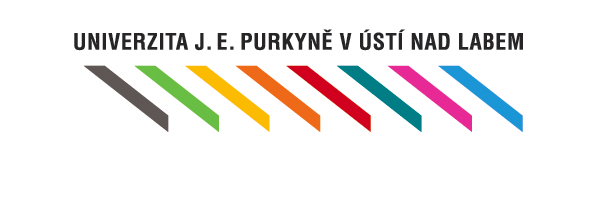 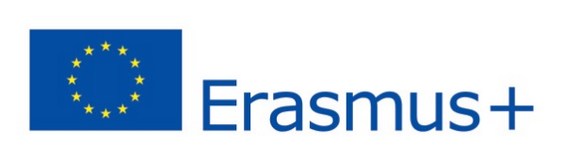 Souhlas děkana sE STUDIJNÍM POBYTEM STUDEnTa UJEP V PROGRAMU Erasmus+Jméno studenta:Osobní číslo:Fakulta:Typ studia:Přijímající instituce:Termín výjezdu:Popis aktivity:Mobilita studentů – studijní pobyt v rámci programu Erasmus+Mobilita studentů – studijní pobyt v rámci programu Erasmus+Jméno a příjmení fakultního koordinátora:Datum:Potvrzuji, že student úspěšně absolvoval výběrové řízení na studijní pobyty v programu Erasmus+.Podpis:Jméno a příjmení děkana:Datum:S vysláním studenta na studijní pobyt souhlasím.Podpis: